Calendar additions suggesting activities in the parish:As of: Sept. 21, 2015Calendar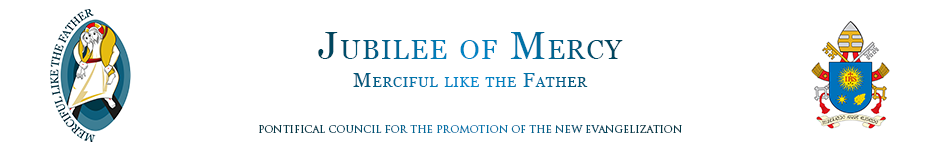 IT EN ES FR PT PL DEHOMENEWSANNOUNCEMENTBULL OF INDICTIONPRESENTATIONCALENDARPRAYERLOGOCONTACTSJubilee of Mercy - Home >> CalendarOfficial Calendar of the EventsApril 2015Saturday, April 11, 2015Vigil for Divine Mercy SundayReading of the Bolla (Bull) of Indiction of the Jubilee.December 2015Tuesday, December 8, 2015Solemnity of the Immaculate ConceptionOpening of the Holy Door of St. Peter’s Basilica.Sunday, December 13, 2015III Sunday of AdventOpening of the Holy Door of the Basilica of St. John Lateran and in the Cathedrals of the world.Ceremony at/with church doorsTheme of Mercy for Advent Wreath	Family	Community / Neighbors / Co-workers	Stranger / Immigrant / Poor	World / Other cultures / Other religions January 2016Friday, January 1, 2016Solemnity of Mary, the Holy Mother of GodWorld Day for Peace.Opening of the Holy Door of the Basilica of Saint Mary Major.Tuesday, January 19, - Thursday, January 21, 2016 Jubilee for those Engaged in Pilgrimage Work Monday, January 25, 2016Feast of the Conversion of St. Paul Opening of the Holy Door of the Basilica of St. Paul Outside the Walls.“Jubilee” sign of the Holy Father: witness of the works of mercy.Pulpit exchanges with neighboring Catholic parishesEcumenical exchanges 	Meeting / Visit / Dinner / Project / PulpitInter-faith exchanges	Meeting / Visit / Dinner / ProjectHonor / Celebrate: World Youth Day (even contribute towards pilgrims)Young AdultsBible StudyConvert classesMissionariesVolunteers in Prison / JailFebruary 2016 Tuesday, February 2, 2016Feast of the Presentation of the Lord and the Day for Consecrated LifeJubilee for Consecrated Life and the closing of the Year for Consecrated Life.  Wednesday, February 10, 2016Ash WednesdaySending forth of the Missionaries of Mercy, St. Peter’s Basilica.Monday, February 22, 2016Feast of the Chair of St. Peter Jubilee for the Roman Curia“Jubilee” sign of the Holy Father: witness of the works of mercy.Ask religious sisters to speak	Lay speakers on impact of women religious	(there are also men religious)Marriage / Anniversary celebrations	Group weddings	Renewal of vows at Masses on SundayMarch 2016Friday, March 4 and Saturday, March 5, 2016“24 Hours for the Lord” with a penitential liturgy in St. Peter’s Basilica on the afternoon of Friday, March 4.Sunday, March 20, 2016Palm Sunday The diocesan day for youth in Rome. “Jubilee” sign of the Holy Father: witness of the works of mercy.Promote ReconciliationHonor TeensApril 2016Sunday, April 3, 2016Divine Mercy SundayJubilee for those who are devoted to the spirituality of Divine Mercy.Sunday, April 24, 2016V Sunday of EasterJubilee for young boys and girls (ages 13 – 16)To profess the faith and construct a culture of mercy. “Jubilee” sign of the Holy Father: witness of the works of mercy. Honor Children	School	Religious EducationHave some baptisms at Mass(es)Honor Marriage & Family LifeMay 2016 Sunday, May 27-29, 2016The Solemnity of Corpus Christi in ItalyJubilee for deacons.Promote Marian devotions	Have a Marian night / afternoon / morning / day	Mary Mother of Priests (June 3)Honor: 	Elderly	Bereavement MinistryProgram / Event / Homily on: Role of Mothers (& wives) in household / familyAppreciation or thank you event for deaconsCelebrate parish: prayer groups / ecclesial communities 	Legion of Mary	Knights of Columbus	Christian Family Movement	Marriage Encounter / Enrichment / Spirituality, et. al. 	Etc. June 2016 Friday, June 3, 2016Solemnity of the Most Sacred Heart of JesusJubilee for priests.160 years since the introduction of the Feast by Pius IX in 1856.Sunday, June 12, 2016XI Sunday of Ordinary TimeJubilee for those who are ill and for persons with disabilities.“Jubilee” sign of the Holy Father: witness of the works of mercy. Appreciation / Thank you event for priestsHonor:	Communion Ministers to Sick	Pro-Life volunteers / committeeProgram / Event on: Physician Assisted SuicideCelebrate an Anointing of the Sick MassCelebrate a Healing MassProgram / Event / Homily on: Role of Fathers (& husbands) in household / familyPromote men’s spirituality July 2016Tuesday, July 26 – Sunday, July 31, 2016To conclude on the XVIII Sunday of Ordinary TimeJubilee for young people.World Youth Day in Krakow, Poland. Commissioning of World Youth Day pilgrims from parishHonor:	Youth	Teens	Young AdultsCelebrate parish: prayer groups / ecclesial communities 	Legion of Mary	Knights of Columbus	Christian Family Movement	Marriage Encounter / Enrichment / Spirituality, et. al. 	Etc. September 2016 Sunday, September 4, 2016XXIII Sunday of Ordinary TimeMemorial of Blessed Teresa of Calcutta – September 5 Jubilee for workers and volunteers of mercy Sunday, September 25, 2016XXVI Sunday of Ordinary Time Jubilee for catechistsHonor catechists / include parish school with RE + HS ConfirmationHonor outreach ministries	St. Vincent de Paul	Etc.Celebrate parish: prayer groups / ecclesial communities 	Legion of Mary	Knights of Columbus	Christian Family Movement	Marriage Encounter / Enrichment / Spirituality, et. al. 	Etc. October 2016 Saturday, October 8 and Sunday, October 9, 2016Saturday and Sunday after the Memorial of Our Lady of the RosaryMarian JubileePromote rosary	Mission rosaryPromote “Mary Un-tier of Knots” (Pope Francis’ devotion)November 2016 Tuesday, November 1, 2016Solemnity of All Saints Holy Mass celebrated by the Holy Father in memory of the faithful departed. Sunday, November 6, 2016XXXII Sunday of Ordinary TimeIn St. Peters Basilica, the Jubilee for prisoners. Sunday, November 13, 2016XXXIII Sunday of Ordinary TimeClosing of the Holy Doors in the Basilicas of Rome and in the Dioceses of the world.Sunday, November 20, 2016Solemnity of Our Lord Jesus Christ, King of the UniverseClosing of the Holy Door of St. Peter’s Basilica and the conclusion of the Jubilee of Mercy. The Joy of the SaintsHonoring the memory of the Faithful DepartedHonoring those in prison / jail	Honoring volunteersPrisoners of:	Addiction / Substance abuse	Physical / Emotional / Verbal abuse	Fears	Doubts	Loneliness 